							           17.12.2021   259-01-03-392В соответствии с Федеральным законом от 31.07.2020 года № 248-ФЗ «О государственном контроле (надзоре) и муниципальном контроле в Российской Федерации», решением Думы Уинского муниципального округа Пермского края от 23.09.2021 № 262 «Об утверждении Положения по осуществлению муниципального земельного контроля на территории Уинского муниципального округа», администрация Уинского муниципального округа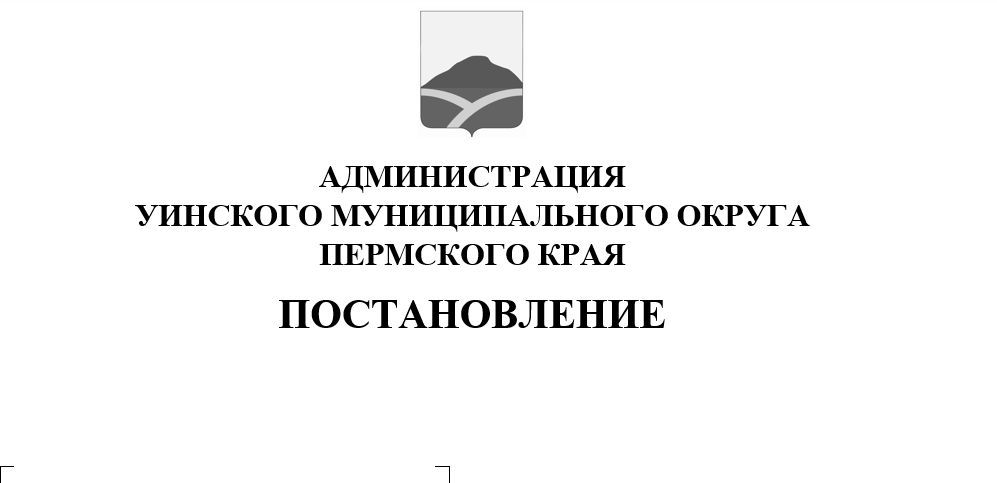 ПОСТАНОВЛЯЕТ:	1. Признать утратившими силу:	- постановление администрации Уинского муниципального округа от 01.04.2020 № 259-01-03-91 «Об утверждении административного регламента осуществления муниципального земельного контроля на территории Уинского муниципального округа»;	- постановление администрации Уинского муниципального округа от 15.10.2020 № 259-01-03-431 «Об утверждении Положения  по осуществлению муниципального земельного контроля на территории Уинского муниципального округа».    2. Настоящее постановление вступает в силу с 1 января 2022 года и подлежит размещению на официальном сайте администрации Уинского муниципального округа (http://uinsk.ru).              3. Контроль над исполнением постановления возложить на начальника Управления имущественных и земельных отношений администрации Уинского муниципального округа Зацепурина Ю.В.Глава муниципального округа – глава администрации Уинскогомуниципального округа                                                                   А.Н. Зелёнкин